 Załącznik  nr 1 do Zarządzenia Rektora UR nr 15/2023
  z dnia 21.02.2023 r.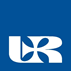 R E G U L A M I NŚWIADCZEŃ DLA STUDENTÓW UNIWERSYTETU RZESZOWSKIEGOtekst jednolityz uwzględnieniem zmian wprowadzonych Zarządzeniem Rektora UR nr 15/2023 z dnia 21.02.2023 r.I. POSTANOWIENIA OGÓLNE§ 1Regulamin świadczeń dla studentów określa szczegółowe kryteria oraz tryb przyznawania świadczeń dla studentów Uniwersytetu Rzeszowskiego, sposób ustalania wysokości świadczeń oraz ich wypłacania a także kryteria i tryb przyznawania zakwaterowania w Domach Studenckich Uniwersytetu Rzeszowskiego.Ilekroć w Regulaminie mowa jest o:ustawie Prawo o szkolnictwie wyższym i nauce – rozumie się przez to ustawę z dnia 20 lipca 
2018 r. Prawo o szkolnictwie wyższym i nauce (Dz. U. z 2022 r., poz. 574 t.j.),ustawie o pomocy społecznej - rozumie się przez to ustawę z dnia 12 marca 2004 r. o pomocy społecznej 
(Dz. U. z 2021 r., poz. 2268  t.j.),ustawie o świadczeniach rodzinnych – rozumie się przez to ustawę z dnia 28 listopada 
2003 r. o świadczeniach rodzinnych  (Dz. U. z 2022 r. poz. 615  t.j.),Kodeksie Postępowania Administracyjnego (Kpa) – rozumie się przez to ustawę z dnia 14 czerwca 1960 r. Kodeks Postępowania Administracyjnego (Dz.  U.  z  2022 r. poz. 2000 t. j.)ustawie o cudzoziemcach – rozumie się przez to ustawę z dnia 12 grudnia 2013 r. (Dz. U. 
z 2021 r., poz. 2354  t.j.),  ustawie o podatku dochodowym – rozumie się przez to ustawę o podatku dochodowym od osób fizycznych z dnia 26 lipca 1991 r.(Dz. U. 2022, poz. 2647 t.j. z późn. zm.)ustawie o ochronie danych osobowych, rozumie się przez to ustawę z dnia 10 maja 2018r. o ochronie danych osobowych (Dz. U. z 2019 r., poz. 1781 t.j.),ustawie o rehabilitacji zawodowej i społecznej oraz o zatrudnianiu osób niepełnosprawnych, rozumie się przez to ustawę o rehabilitacji zawodowej i społecznej oraz zatrudnianiu osób niepełnosprawnych 
z dnia 27 sierpnia 1997 r. (Dz. U. 2023, poz. 100, t.j.),ustawie o ubezpieczeniu społecznym rolników rozumie się przez to ustawę o ubezpieczeniu społecznym rolników z dnia 20 grudnia 1990 r. (Dz. U. 2023, poz. 208, t.j.)ustawie o systemie ubezpieczeń społecznych rozumie się przez to ustawę o systemie ubezpieczeń społecznych z dnia 13 października 1998 r. (Dz. U. 2022, poz. 1009 t.j.)Regulaminie, rozumie się przez to Regulamin świadczeń dla studentów Uniwersytetu Rzeszowskiego,Studencie, rozumie się przez to studenta studiów I, II stopnia, jednolitych studiów magisterskich oraz doktoranta studiów doktoranckich, o ile przepisy Regulaminu w zakresie praw doktoranta do świadczeń nie stanowią inaczej.Kierunku studiów, rozumie się przez to kierunki studiów na studiach I, II stopnia, jednolitych studiach magisterskich oraz studiach doktoranckich,Kodeksie Karnym (k.k.), rozumie się przez to ustawę z dnia 6 czerwca 1997 r. Kodeks karny (Dz. U. z 2022 r., poz. 1138 j.t. z późn. zm.),OKS, rozumie się przez to Odwoławczą Komisję Stypendialną Uniwersytetu Rzeszowskiego,KS, rozumie się przez to Komisję Stypendialną Uniwersytetu RzeszowskiegoUR, rozumie się przez to Uniwersytet Rzeszowski,Prorektor, rozumie się przez to Prorektora ds. Studenckich i Kształcenia,Biuro Prorektora, rozumie się przez to Biuro Prorektora ds. Studenckich i KształceniaKDS, rozumie się przez to Komisję ds. Domów Studenckich URDS., rozumie się przez to Dom Studenta Uniwersytetu Rzeszowskiego,FS, rozumie się przez to Funduszu Stypendialny obejmujący środki finansowe (dotację) przekazane UR 
z budżetu państwa na świadczenia, o których mowa w art. 86 ust. 1 pkt. 1-4  ustawy Prawo o szkolnictwie wyższym i nauce, oraz zwiększenia z innych źródeł.§ 2Świadczeniami dla studentów wypłacanymi ze środków FS są:stypendium socjalne,stypendium dla osób niepełnosprawnych,stypendium Rektora,zapomoga.Świadczenia, o których mowa w ust. 1 może otrzymać student, który spełnia warunki określone 
w ustawie Prawo o szkolnictwie wyższym i nauce oraz w niniejszym Regulaminie.§ 3Rektor w porozumieniu z Samorządem Studentów UR:dokonuje w danym roku kalendarzowym podziału dotacji, przekazanej na FS UR z budżetu państwa na świadczenia dla studentów, z zastrzeżeniem, że środki z dotacji wydatkowane w danym roku na stypendia Rektora stanowią nie więcej niż 60% środków wydatkowanych łącznie w danym roku na stypendia Rektora, stypendia socjalne oraz zapomogi,ustala wysokość stypendium socjalnego, stypendium dla osób niepełnosprawnych, stypendium Rektora, z zastrzeżeniem, że łączna miesięczna wysokość stypendium socjalnego i stypendium Rektora przyznana studentowi nie może być wyższa niż 38 % wynagrodzenia profesora,minimalną i maksymalną wysokość zapomogi.Ustalając wysokość świadczeń, o których mowa w ust. 1 pkt. b, bierze się pod uwagę:liczbę wnioskodawców spełniających przesłanki formalne;wysokość dostępnych środków;planowane wydatki;sposób podziału środków finansowych na uczelni na świadczenia dla studentów, o którym mowa w rozporządzeniu właściwego ministra.Zgodnie z porozumieniem, o którym mowa w ust. 1 Rektor UR przekazuje KS oraz OKS środki z FS na wypłatę przyznanych świadczeń, z zastrzeżeniem, że środki przeznaczone na wypłatę stypendium Rektora przekazuje się dla nie więcej niż 10 % studentów poszczególnych kierunków studiów. § 4Student może otrzymywać jednocześnie wszystkie świadczenia wymienione w § 2 ust. 1.  Student studiujący równocześnie na kilku kierunkach studiów (w tym także w różnych uczelniach) może otrzymywać świadczenia wymienione w § 2 ust. 1 tylko na jednym, wskazanym przez studenta kierunku.W  przypadku przyznania danego świadczenia na więcej niż jednym kierunku studiów lub studiach doktoranckich, wnioskodawca informuję o tym fakcie organ, który przyznał świadczenie oraz składa oświadczenie o wyborze kierunku lub studiów doktoranckich (zał. nr 17 do Regulaminu),  na  których  będzie  je  otrzymywał. Świadczenia, o których mowa w § 2 ust. 1 przysługują:na studiach I stopnia, studiach II stopnia i jednolitych studiach magisterskich; na studiach doktoranckich;studentom, którzy uzyskali zgodę na urlop krótko lub długoterminowy, z zastrzeżeniem § 15 ust. 2 , a także studentom, którzy realizują część programu studiów w innej uczelni krajowej lub zagranicznej.Świadczenia, o których mowa w § 2 ust. 1 nie przysługują:studentowi posiadającemu tytuł zawodowy magistra, magistra inżyniera albo równorzędny,studentowi posiadającemu tytuł zawodowy licencjata, inżyniera albo równorzędny, jeżeli ponownie podejmuje studia I stopnia,studentowi posiadającemu stopień naukowy doktora,studentom będącym:kandydatami na żołnierzy zawodowych lub żołnierzami zawodowymi, którzy podjęli studia na podstawie skierowania przez właściwy organ wojskowy i otrzymali pomoc w związku 
z pobieraniem nauki na podstawie przepisów o służbie wojskowej żołnierzy zawodowych,funkcjonariuszami służb państwowych w służbie kandydackiej albo będącym funkcjonariuszami służb państwowych, którzy podjęli studia na podstawie skierowania lub zgody właściwego przełożonego i otrzymali pomoc w związku z pobieraniem nauki na podstawie przepisów o służbie o służbie wojskowej żołnierzy zawodowych;po zakończeniu ostatniego roku studiów, także w przypadku gdy termin egzaminu dyplomowego lub nadania stopnia doktora został wyznaczony po zakończeniu ostatniego roku akademickiego, w  którym realizowany był ostatni rok studiów. Łączny okres, przez który przysługują świadczenia, o których mowa w § 2 ust. 1, wynosi 12 semestrów, bez względu na ich pobieranie przez studenta, z zastrzeżeniem, że w ramach tego okresu świadczenia przysługują na studiach:I stopnia - nie dłużej niż przez 9 semestrów;II stopnia - nie dłużej niż przez 7 semestrów.Łączny okres, o którym mowa w ust. 6, jest dłuższy o 2 semestry w przypadku, gdy student podjął jednolite studia magisterskie, których czas trwania określony w przepisach prawa wynosi 11 albo 12 semestrów.Do okresu, o którym mowa w ust. 6 i 7, wlicza się wszystkie rozpoczęte przez studenta semestry na studiach, o których mowa w ust. 4 a, w tym semestry przypadające w okresie korzystania 
z urlopów, o których mowa w art. 85 ust. 1 pkt 3 ustawy, z wyjątkiem semestrów na kolejnych studiach I stopnia rozpoczętych lub kontynuowanych po uzyskaniu pierwszego tytułu zawodowego licencjata, inżyniera albo równorzędnego. W przypadku kształcenia się na kilku kierunkach studiów semestry odbywane równocześnie traktuje się jako jeden semestr.W przypadku gdy niepełnosprawność powstała w trakcie studiów lub po uzyskaniu tytułu zawodowego, świadczenie, o którym mowa w § 2 ust. 1 b, przysługuje przez dodatkowy okres 12 semestrów. Przepisy ust. 6 i 8 stosuje się odpowiednio.Przepisy ust. 5-9 stosuje się odpowiednio do studentów, którzy kształcili się lub uzyskali tytuły zawodowe za granicą.Student ubiegający się lub otrzymujący świadczenia, o których mowa w § 2 ust. 1 jest zobowiązany do poinformowania uczelni o zaistnieniu okoliczności, o których mowa w ust. 2-10 niezwłocznie, nie później niż w terminie 7 dni od daty ich zaistnienia. II. WNIOSKI O PRZYZNANIE ŚWIADCZEŃ§ 5Świadczenia, o których mowa w § 2 ust. 1, przyznawane są na WNIOSEK STUDENTA. Wzory wniosków stanowią załączniki do niniejszego Regulaminu, odpowiednio:zał. nr 1 - wniosek o przyznanie stypendium socjalnego,zał. nr 2 - wniosek o przyznanie stypendium dla osób niepełnosprawnych,zał. nr 3 - wniosek o przyznanie zapomogi, zał. nr 4 - wniosek o przyznanie stypendium Rektora dla studentów I roku studiów I stopnia 
i studiów jednolitych magisterskich,zał. nr 5 - wniosek o przyznanie stypendium Rektora dla studentów II roku studiów 
i wyżej oraz dla studentów I roku studiów II stopnia,zał. nr 5a – wniosek o przyznanie stypendium Rektora dla doktorantów studiów doktoranckich,zał. nr 5-A – OSIAGNIĘCIA NAUKOWEzał. nr 5-B – OSIĄGNIECIA ARTYSTYCZNE,zał. nr 5-C – OSIĄGNIECIA SPORTOWE.Student ubiegający się o świadczenia, o których mowa w § 2 ust. 1 oświadcza, że zapoznał się 
z klauzulą informacyjną wynikającą z art. 13 lub art. 14 rozporządzenia Parlamentu Europejskiego i Rady UE 2016/679 z dnia 27 kwietnia 2016 r. w sprawie ochrony osób fizycznych w związku 
z przetwarzaniem danych osobowych i w sprawie swobodnego przepływu takich danych oraz uchylenia dyrektywy 95/46/WE wobec osób fizycznych, dostępną na stronie internetowej UR, stanowiącą zał. nr 16 do Regulaminu, a także, że wypełnił obowiązki informacyjne wynikające 
z ww. przepisów prawa wobec osób, od których dane osobowe bezpośrednio lub pośrednio pozyskał i zawarł we wniosku w celu ubiegania się o świadczenia.  Student może upoważnić inną osobę do dokonywania wszelkich czynności związanych 
z ubieganiem się o świadczenia (w szczególności do złożenia wymaganych oświadczeń, odebrania decyzji). Upoważnienie jest skuteczne, w przypadku notarialnego potwierdzenia podpisu lub stwierdzenia własnoręczności podpisu przez pracownika organu administracji publicznej lub pracownika UR (wzór stanowi zał. nr 13).§ 6Student ma obowiązek:zarejestrować wniosek o przyznanie świadczenia w wersji elektronicznej, poprzez system Wirtualna Uczelnia; wydrukować wniosek, o którym mowa w pkt. a i złożyć w formie papierowej wraz 
z wymaganymi załącznikami w terminach, o których mowa w § 7, odpowiednio:wnioski o stypendium socjalne, dla osób niepełnosprawnych oraz zapomogę 
w Dziekanatach/Sekcji Spraw socjalnych poszczególnych Kolegiów,wnioski o stypendium Rektora w Dziale Kształcenia/Sekcji Spraw Socjalnych.Osoba zrekrutowana na I rok studiów w UR, może złożyć wniosek o przyznanie świadczenia
w formie papierowej bez uprzedniej rejestracji w systemie elektronicznym Wirtualna Uczelnia, zgodnie ze wzorem wniosku stanowiącym załącznik do Regulaminu, dostępnym dla studentów na stronie internetowej UR, zgodnie z zasadami określonymi w ust. 1 pkt. b, z zastrzeżeniem że po uzyskaniu dostępu do systemu Wirtualna Uczelnia jako student UR zarejestruje wniosek 
w systemie, w terminie do 10 października w semestrze zimowym/10 marca w semestrze letnim. Za terminowe złożenie wniosku i prawidłowe skompletowanie dokumentów niezbędnych do ubiegania się o przyznanie świadczeń odpowiada student. Osoby upoważnione dokonują weryfikacji wniosków wraz z załącznikami i poświadczają zgodność ewentualnych kopii z oryginałem. Poświadczenie odbywa się na zasadach określonych w Kpa.W przypadku gdy wniosek złożony przez studenta zawiera braki formalne, upoważniony pracownik ma prawo do poinformowania studenta osobiście, drogą telefoniczną, drogą pocztową lub za pośrednictwem email o konieczności dostarczenia dokumentów niezbędnych do ustalenia prawa do świadczenia, w określonym przez pracownika terminie, nie później jednak niż do 
5 października w semestrze zimowym i 5 marca w semestrze letnim, z czego sporządza adnotację we wniosku studenta.W przypadku stwierdzenia na posiedzeniu KS lub OKS faktu nieuzupełnienia braków we wniosku 
w trybie, o którym mowa w ust. 5, KS/OKS wzywa studenta do uzupełnienia wniosku w terminie nie krótszym niż 7 dni od daty odebrania wezwania pod rygorem pozostawienia wniosku bez rozpoznania.III. TERMINY SKŁADANIA WNIOSKÓW§ 7TERMINY PORZĄDKOWE składania wniosków o świadczenia (w formie papierowej) ustala się następująco:STYPENDIUM SOCJALNE i STYPENDIUM DLA OSÓB NIEPEŁNOSPRAWNYCH:SEMESTR ZIMOWY:do 15 lipca dla studentów II roku studiów i wyżej, do 5 października dla studentów przyjętych na I rok studiów,SEMESTR LETNI:do 31 stycznia,do 5 marca dla studentów przyjętych na I rok studiów w semestrze letnim.STYPENDIUM REKTORA:do 5 października, do 5 marca w przypadku studentów studiów II stopnia – 1,5 letnich. ZAPOMOGI – niezwłocznie, nie później jednak niż w terminie 4 miesięcy od daty zdarzenia uprawniającego do przyznania świadczenia.Jeżeli terminy, o których mowa w ust. 1 przypadają na dzień ustawowo wolny od pracy, ulegają one przesunięciu na najbliższy dzień roboczy. IV. STYPENDIUM SOCJALNE § 8Podstawą przyznania stypendium socjalnego jest trudna sytuacja materialna studenta.O stypendium socjalne może ubiegać się student, którego miesięczny dochód na jedną osobę 
w rodzinie nie przekracza 1,6 sumy kwot określonych w art. 5 ust. 1 i art. 6 ust. 2 pkt. 3 ustawy 
o świadczeniach rodzinnych. Wysokość miesięcznego dochodu na osobę w rodzinie studenta ustala się z roku kalendarzowego poprzedzającego rok akademicki, na który świadczenie ma być przyznane (zwanym dalej: rokiem bazowym), na zasadach określonych w ustawie o świadczeniach rodzinnych, z zastrzeżeniem
art. 88 ust. 1 ustawy. KS lub OKS odmawia przyznania stypendium socjalnego studentowi, którego miesięczny dochód na osobę w rodzinie nie przekracza kwoty określonej w art. 8 ust. 1 pkt 2 ustawy o pomocy społecznej, jeżeli do wniosku o przyznanie stypendium socjalnego nie dołączy wydanego przez ośrodek pomocy społecznej albo przez centrum usług społecznych zaświadczenia o korzystaniu 
w roku złożenia tego wniosku ze świadczeń z pomocy społecznej przez niego lub przez członków jego rodziny (wzór wniosku o wydanie zaświadczenia stanowi zał. nr 9-F do Regulaminu). W przypadku gdy student, o którym mowa w ust. 4, lub członkowie jego rodziny nie korzystają ze świadczeń z pomocy społecznej, KS lub OKS:wzywa studenta do przedstawienia źródeł utrzymania rodziny oraz ich udokumentowania 
w trybie określonym w § 6 ust. 5 i 6.może przyznać temu studentowi stypendium socjalne, jeżeli udokumentował źródła utrzymania rodziny (zał. nr 9-G – oświadczenie studenta o źródłach dochodu).§ 9W szczególnie uzasadnionych przypadkach student może otrzymać stypendium socjalne 
w zwiększonej wysokości.Za szczególnie uzasadniony przypadek uznaje się w szczególności następujące okoliczności: korzystanie przez wnioskodawcę lub pozostawanie wnioskodawcy na utrzymaniu rodziny korzystającej ze wsparcia ośrodka pomocy społecznej w formie zasiłków stałych lub zasiłków okresowych w bieżącym roku kalendarzowym;sieroctwo wnioskodawcy, który nie ukończył 25.roku życia.wnioskodawca osiągnął  pełnoletniość  przebywając  w  pieczy  zastępczej i nie ukończył 25. roku życia.§ 10Szczegółowe zasady ustalania i obliczania dochodu w rodzinie studenta określa zał. nr 8 do Regulaminu.Wykaz dokumentów (zaświadczeń, oświadczeń) potwierdzających wysokość dochodu w rodzinie, jakie jest zobowiązany złożyć student ubiegający się o przyznanie stypendium socjalnego określa zał. nr 9 do Regulaminu.   KS lub OKS może wezwać studenta do uzupełnienia innych niż określone w zał. nr 9 dokumentów, jeżeli jest to niezbędne do wyjaśnienia okoliczności będących przedmiotem postępowania mającego na celu ustalenie prawa do stypendium socjalnego. § 11Student we wniosku o przyznanie stypendium socjalnego zobowiązany jest przedstawić wszystkie okoliczności mające wpływ na ustalenie prawa do jego przyznania, które zaistniały 
w roku bazowym a także po roku bazowym, w szczególności:utratę dochodu; uzyskanie dochodu; zmiany w liczbie członków rodziny (np. urodzenie dziecka, śmierć członka rodziny, zmiana stanu cywilnego,  ukończenie 26 lat przez rodzeństwo studenta lub dziecko studenta uczące się, uzyskanie przez rodzeństwo studenta lub dziecko studenta bez względu na wiek, orzeczenia o niepełnosprawności lub stopniu niepełnosprawności; utrata ważności   orzeczenia  o  niepełnosprawności   lub   stopniu niepełnosprawności z powodu zakończenia   okresu, na który niepełnosprawność była orzeczona lub z innych przyczyn).W przypadku przedstawienia przez studenta dodatkowych dokumentów dotyczących sytuacji materialnej rodziny, potwierdzających zaistnienie okoliczności, o których mowa w ust. 1 – wzór oświadczenia zał. nr 11 do Regulaminu:po dniu wydania przez KS decyzji w sprawie wnioskowanego świadczenia, nie później jednak niż w terminie przysługującym studentowi na złożenie odwołania, KS uwzględnia wskazane okoliczności i wydaje stosowne rozstrzygnięcie.po upływie terminu przysługującego studentowi na złożenie odwołania od decyzji KS wydanej w tym zakresie, przedstawione okoliczności KS uwzględnia rozpatrując wniosek studenta o przyznanie świadczenia na kolejny semestr w danym roku akademickim, 
z zastrzeżeniem pkt. c.po upływie terminu przysługującego studentowi na złożenie odwołania od decyzji KS wydanej w tym zakresie,  po ponownym ustaleniu przez KS dochodu rodziny studenta 
i stwierdzeniu, że nie uprawnia on do przyznania świadczenia, KS działa zgodnie z trybem określonym w § 34.§ 12Student, który ubiega się o przyznanie stypendium socjalnego na semestr letni w danym roku akademickim:składa wniosek o przyznanie świadczenia, wraz z dokumentami potwierdzającymi dochody swojej rodziny (zgodnie z zał. nr 9 do Regulaminu), w przypadku gdy składa wniosek po raz pierwszy w danym roku akademickim; lubskłada wniosek o przyznanie świadczenia, bez konieczności wykazywania dochodów swojej rodziny, jeżeli dochody jego rodziny, a także jej skład nie uległy zmianie po dniu uprawomocnienia decyzji w sprawie przyznania stypendium socjalnego na semestr zimowy danego roku akademickiego; lubskłada wniosek o przyznanie świadczenia wraz z dokumentami potwierdzającymi zmianę sytuacji materialnej (utratę, uzyskanie dochodu, zmianę składu rodziny), jeżeli zmiana miała miejsce po dniu uprawomocnienia decyzji w sprawie przyznania stypendium socjalnego na semestr zimowy danego roku akademickiego.V. STYPENDIUM DLA OSÓB NIEPEŁNOSPRAWNYCH§ 13Stypendium dla osób niepełnosprawnych może otrzymać student, niezależnie od osiąganych przez jego rodzinę dochodów, z tytułu niepełnosprawności potwierdzonej:orzeczeniem o niepełnosprawności, orzeczeniem o stopniu niepełnosprawności,orzeczeniem, o którym mowa w art. 5 oraz art. 62 ustawy z dnia 27 sierpnia 1997 r. 
o rehabilitacji zawodowej i społecznej oraz zatrudnianiu osób niepełnosprawnych (Dz.  U.    2021 r.  poz. 573, z późn. zm.). Do wniosku o przyznanie stypendium dla osób niepełnosprawnych student zobowiązany jest dołączyć kserokopię aktualnego orzeczenia, o którym mowa w ust. 1, poświadczoną za zgodność 
z oryginałem w sposób przewidziany w kpa.Utrata ważności orzeczenia o którym mowa w ust. 1, skutkuje utratą prawa do stypendium dla osób niepełnosprawnych. W przypadku otrzymania kolejnego orzeczenia o którym mowa 
w ust. 1, student składa ponownie wniosek o przyznanie stypendium dla osób niepełnosprawnych wraz z aktualnym orzeczeniem.§ 14Wysokość stypendium dla osób niepełnosprawnych może być uzależniona od stopnia niepełnosprawności, przy czym przez stopień niepełnosprawności rozumie się:znaczny stopień niepełnosprawności, który oznacza: niepełnosprawność w stopniu znacznym w rozumieniu przepisów o rehabilitacji zawodowej i społecznej oraz o zatrudnianiu osób niepełnosprawnych; całkowitą niezdolność do pracy i samodzielnej egzystencji orzeczoną na podstawie przepisów o ubezpieczeniu społecznym oraz o emeryturach i rentach z Funduszu Ubezpieczeń Społecznych; stałą i/albo długotrwałą niezdolność do pracy w gospodarstwie rolnym i do samodzielnej egzystencji orzeczoną na podstawie przepisów o ubezpieczeniu społecznym rolników w celu uzyskania świadczeń określonych w tych przepisach posiadanie orzeczenia o zaliczeniu do I grupy inwalidów.umiarkowany stopień niepełnosprawności, który oznacza: niepełnosprawność 
w umiarkowanym stopniu w rozumieniu przepisów o rehabilitacji zawodowej i społecznej oraz zatrudnianiu osób niepełnosprawnych; całkowitą niezdolność do pracy orzeczoną na podstawie przepisów o emeryturach i rentach z Funduszu Ubezpieczeń Społecznych; posiadanie orzeczenia o zaliczeniu do II grupy inwalidów.lekki stopień niepełnosprawności, który oznacza: niepełnosprawność w stopniu lekkim 
w rozumieniu przepisów o rehabilitacji zawodowej i społecznej oraz zatrudnianiu osób niepełnosprawnych; częściową niezdolność do pracy orzeczoną na podstawie przepisów 
o emeryturach i rentach z Funduszu Ubezpieczeń Społecznych; posiadanie orzeczenia 
o zaliczeniu do III grupy inwalidów.VI. STYPENDIUM REKTORA § 15Stypendium Rektora otrzymuje student przyjęty na I rok studiów w roku złożenia egzaminu maturalnego, który jest:laureatem olimpiady międzynarodowej albo laureatem lub finalistą olimpiady stopnia centralnego, o których mowa w przepisach o systemie oświaty.medalistą co najmniej współzawodnictwa sportowego o tytuł Mistrza Polski w danym sporcie, o którym mowa w przepisach o sporcie.Stypendium Rektora może otrzymać student co najmniej II roku studiów I stopnia, studiów jednolitych magisterskich oraz studiów doktoranckich, a także student studiów II stopnia, który 
w roku akademickim poprzedzającym rok akademicki, na który świadczenie ma być przyznane, a w przypadku studenta studiów II stopnia – 1,5 letnich, w ostatnim zaliczonym semestrze, poprzedzającym semestr na który świadczenie ma być przyznane:uzyskał wyróżniające wyniki w nauce, osiągnięcia naukowe lub artystyczne, lub osiągnięcia sportowe we współzawodnictwie co najmniej na poziomie krajowym, z zastrzeżeniem ust. 3,wypełnił wszystkie warunki przewidziane Regulaminem studiów i programem studiów, wymagane do zaliczenia roku studiów lub semestru w przypadku studiów 1,5 letnich II stopnia.Student ubiegający się o stypendium Rektora, niezależnie od uzyskanych osiągnięć naukowych, artystycznych i sportowych, musi wykazać się wyróżniającymi wynikami w nauce, o których mowa w zał. nr 7 § 4 do Regulaminu. Stypendium Rektora, może otrzymać nie więcej niż 10 % studentów danego kierunku studiów, 
a w przypadku gdy liczba studentów na kierunku jest mniejsza niż 10, stypendium Rektora może być przyznane 1 studentowi z zastrzeżeniem, że przy ustalaniu liczby 10 % studentów otrzymujących stypendium Rektora nie uwzględnia się studentów, o których mowa w ust. 1.Stypendium Rektora nie przysługuje studentowi, który:nie wykazał się wyróżniającymi wynikami w nauce, pomimo uzyskania przez niego osiągnięć naukowych lub artystycznych lub sportowych, jest warunkowo wpisany na kolejny rok studiów – w roku akademickim, na który stypendium ma być przyznane;powtarza rok studiów lub wznowił studia po skreśleniu z listy studentów z powodu niezaliczenia roku – w roku akademickim, na który stypendium ma być przyznane;spełnił przesłanki stanowiące podstawę odmowy przyznania stypendium określone w § 4 ust. 5-8 Regulaminu.zgodnie z listą rankingową uzyskał 0 punktów. W przypadkach, o których mowa w ust 5 a-d, student otrzymuje 0 pkt. na liście rankingowej, pomimo uzyskania wyróżniających wyników w nauce i wskazanych we wniosku osiągnięć.§ 16Szczegółowe zasady oceny wniosków o przyznanie stypendium Rektora, w tym rodzaje osiągnięć naukowych, artystycznych i sportowych oraz wykaz dokumentów potwierdzających wskazane we wniosku osiągnięcie określa zał. nr 7 do niniejszego Regulaminu. Przy ocenie wniosków o przyznanie stypendium Rektora stosuje się metodę punktową, przyznając punkty za każde zgłoszone i udokumentowane osiągnięcie, zgodnie z kryteriami określonymi w zał. nr 7 do Regulaminu.KS lub OKS może wezwać studenta do uzupełnienia innych niż określone w zał. nr 7 dokumentów, jeżeli jest to niezbędne do wyjaśnienia okoliczności będących przedmiotem postępowania mającego na celu ustalenie prawa do stypendium Rektora. § 17Listy rankingowe:ustala się łącznie dla studentów studiów stacjonarnych i niestacjonarnych danego kierunku, odrębnie dla studiów I stopnia, II stopnia, jednolitych studiów magisterskich oraz studiów doktoranckich, w kolejności od najwyższej do najniższej;przekazuje się do wiadomości studentów w terminie do 7 dni od daty posiedzenia KS.KS po dokonaniu oceny wniosków, na pierwszym posiedzeniu w danym semestrze tworzy wstępną listę rankingową.W terminie 5 dni od ogłoszenia wstępnej listy rankingowej, studenci mają możliwość przedstawienia KS niezgodności w przyznanych punktach.Osiągnięcia przedstawione przez studenta po ustaleniu wstępnej listy rankingowej nie wykazane w pierwotnym wniosku nie podlegają ocenie zgodnie z zał. nr 7 (dotyczy również osiągnięć przedstawionych przez studenta po raz pierwszy do odwołania od decyzji KS w sprawie stypendium Rektora).Na kolejnym posiedzeniu w danym semestrze, KS:ustala liczbę 10 % studentów danego kierunku, odrębnie dla każdego poziomu studiów, zgodnie z następującymi zasadami:za 100 % studentów danego kierunku przyjmuje się liczbę studentów - wg stanu na dzień 1 października - w semestrze zimowym danego roku akademickiego oraz liczbę studentów - wg stanu na dzień 1 marca- w semestrze letnim danego roku akademickiego.w przypadku, gdy 10 % studentów danego kierunku stanowi liczba niecałkowita, stosuje się zaokrąglenie w dół do liczby całkowitej.tworzy ostateczną listę rankingową wniosków o stypendium rektora, po dokonaniu weryfikacji wstępnej listy rankingowej, na podstawie uzasadnionych zgłoszeń studentów, o których mowa w ust. 3,ustala liczbę studentów, którzy zgodnie z ostateczną listą rankingową znajdują się w grupie 
10 % liczby studentów kierunku na danym poziomie studiów, z zastrzeżeniem, że jeżeli po ustaleniu liczby 10 % studentów danego kierunku, na ostatecznej liście rankingowej studentów danego kierunku znajdzie się grupa wnioskodawców z taką samą liczbą punktów, która spowodowałoby przekroczenie liczby 10% kierunku, żadna z tych osób nie jest uprawniona do otrzymania świadczenia. Uprawnionymi do otrzymania świadczenia są wówczas osoby z liczbą punktów wyższą o co najmniej 0,1 pkt. Student, który zgodnie z ostateczną listą rankingową, zakwalifikował  się do 10 % najlepszych studentów na więcej niż jednym kierunku, ma obowiązek w terminie 3 dni od ogłoszenia ww. list zgłosić ten fakt w Dziale Kształcenia/Sekcji Spraw Socjalnych, dokonując jednocześnie wyboru kierunku na którym będzie pobierał świadczenie. VII. ZAPOMOGA§ 18Zapomogę może otrzymać student, który znalazł się przejściowo w trudnej sytuacji życiowej.Wniosek o przyznanie zapomogi należy złożyć niezwłocznie, jednak nie później niż w terminie 
4 miesięcy od daty zdarzenia uzasadniającego jej przyznanie.Student we wniosku o przyznanie zapomogi uzasadnia fakt pozostawania przejściowo w trudnej sytuacji życiowej spowodowanej w szczególności: ciężką chorobą studenta lub członka jego najbliższej rodziny, śmiercią najbliższego członka rodziny, urodzenie dziecka, a także w wyniku zdarzenia losowego np.: kradzieży, pożaru, powodzi. Okoliczności wskazane we wniosku student zobowiązany jest potwierdzić odpowiednim dokumentem. W przypadku dokumentów w języku obcym, potwierdzających przedstawione przez studenta okoliczności trudnej sytuacji życiowej, należy przedłożyć ich poświadczone tłumaczenie przez tłumacza przysięgłego wpisanego na listę tłumaczy przysięgłych Ministerstwa Sprawiedliwości RP. W uzasadnionych przypadkach KS lub OKS może odstąpić od żądania tłumaczenia, o którym mowa w ust. 4, o ile dokument został sporządzony w języku angielskim lub gdy student przedstawi na potwierdzenie faktów objętych dokumentem w języku obcym, inny dokument wystawiony w języku polskim przez stosowną instytucję.§ 19Student może otrzymać zapomogę 2 razy w roku akademickim.Wysokość przyznanej kwoty zapomogi ustala KS, w zakresie min. i max. kwoty określonej 
w Porozumieniu, o którym mowa § 3 ust. 1 Regulaminu.VIII. ŚWIADCZENIA DLA STUDENTÓW-CUDZOZIEMCÓW§ 20Cudzoziemcy będący studentami UR mogą ubiegać się o przyznanie stypendium dla osób niepełnosprawnych, zapomogi oraz stypendium rektora na zasadach obowiązujących w niniejszym Regulaminie. O stypendium socjalne na zasadach określonych w niniejszym regulaminie może ubiegać się cudzoziemiec będący studentem UR, spełniający co najmniej jeden z poniższych warunków: udzielono mu zezwolenia na pobyt stały lub rezydenta długoterminowego Unii Europejskiej;udzielono mu zezwolenia na pobyt czasowy w związku z okolicznościami, o których mowa w:art. 159 ust. 1 ustawy z dnia 12 grudnia 2013 r. o cudzoziemcach (Zezwolenie na pobyt czasowy w celu połączenia się z rodziną); lubart. 186 ust. 1 pkt 3 ustawy z dnia 12 grudnia 2013 r. o cudzoziemcach (Zezwolenie na pobyt czasowy ze względu na to, że posiada zezwolenie na pobyt rezydenta długoterminowego UE udzielone przez inne państwo członkowskie Unii Europejskiej oraz: zamierza wykonywać pracę lub prowadzić działalność gospodarczą na terytorium Polski, lub zamierza podjąć lub kontynuować na terytorium Polski studia lub szkolenie zawodowe lub wykaże, że zachodzą inne okoliczności uzasadniające jego zamieszkiwanie na terytorium Polski ); lubart. 186 ust. 1 pkt 4 ustawy z dnia 12 grudnia 2013 r. o cudzoziemcach (Zezwolenie na pobyt czasowy ze względu na to, że jest członkiem rodziny cudzoziemca (o którym mowa w art. 186 ust. 1 pkt 3 ustawy o cudzoziemcach), z którym przebywał na terytorium innego państwa członkowskiego Unii Europejskiej i towarzyszy mu lub chce się z nim połączyć)posiada status uchodźcy nadany w Rzeczypospolitej Polskiej albo korzysta z ochrony czasowej albo ochrony uzupełniającej na terytorium Rzeczypospolitej Polskiej;posiada certyfikat poświadczający znajomość języka polskiego jako obcego, o którym mowa 
w art. 11a ust. 2 ustawy z dnia 7 października 1999 r. o języku polskim, co najmniej na poziomie biegłości językowej C1;posiada Kartę Polaka;wydano mu decyzję w sprawie stwierdzenia polskiego pochodzenia;jest małżonkiem, wstępnym lub zstępnym obywatela Rzeczypospolitej Polskiej, mieszkającym na terytorium Rzeczypospolitej Polskiej;udzielono mu zezwolenia na pobyt czasowy w związku z okolicznościami, o których mowa w:art. 151 ust. 1 ustawy z dnia 12 grudnia 2013 r. o cudzoziemcach (Zezwolenie na pobyt czasowy w celu prowadzenia badań naukowych); lubart. 151b ust. 1 ustawy z dnia 12 grudnia 2013 r. o cudzoziemcach (Zezwolenie na pobyt czasowy w celu mobilności długoterminowej naukowca),lub przebywa na terytorium Rzeczypospolitej Polskiej w związku z korzystaniem z mobilności krótkoterminowej naukowca na warunkach określonych w art. 156 b ust. 1 ustawy o cudzoziemcach lub posiada wizę krajową w celu prowadzenia badań naukowych lub prac rozwojowych.IX. KOMISJE STYPENDIALNE§ 21Postępowanie w sprawie przyznania świadczeń, o których mowa w § 2 ust. 1 w pierwszej instancji prowadzi KS, a w drugiej instancji OKS. Samorząd Studentów UR/Doktorantów UR w terminie do 15 września, składa wniosek do Rektora UR o powołanie na dany rok akademicki komisji, o których mowa w ust. 1 i o przekazanie im uprawnień do przyznawania świadczeń, o których mowa w § 2 ust. 1. Studenci stanowią większość składu komisji, o których mowa w ust. 1.W skład KS wchodzi:2 studentów z każdego Kolegium (delegowanych przez Samorząd Studentów),1 doktorant (delegowany przez Samorząd Doktorantów),1 pracownik Dziekanatu z każdego Kolegium (delegowanych przez Dziekana Kolegium), będący równocześnie członkiem Zespołu, o którym mowa w § 23 ust. 1 a,3 pracowników Działu Kształcenia/Sekcji Spraw Socjalnych (delegowanych przez Prorektora).W skład OKS wchodzi:1 student z każdego Kolegium (delegowany przez Samorząd Studentów), 1 doktorant (delegowany przez Samorząd Doktorantów),1 pracownik Działu Kształcenia (delegowany przez Prorektora),Członkowie KS nie mogą być jednocześnie członkami OKS.Siedzibą KS oraz OKS jest Dział Kształcenia/Sekcja Spraw Socjalnych.§ 22Nadzór nad działalnością KS oraz OKS sprawuje Rektor.  Rektor, w drodze decyzji administracyjnej może uchylić decyzje komisji, o których mowa w § 21 ust. 1 wydane niezgodnie z przepisami prawa, działając w tym zakresie z urzędu; § 34 ust. 1 stosuje się odpowiednio.§ 23Jako jednostki pomocnicze KS, tworzy się:w poszczególnych Kolegiach Zespoły ds. stypendium socjalnego, dla osób niepełnosprawnych i zapomóg, w których skład wchodzą pracownicy Dziekanatu Kolegium.Zespół ds. stypendium Rektora, w którego skład wchodzą pracownicy Działu Kształcenia/Sekcji Spraw Socjalnych.Do zadań Zespołu, o którym mowa w ust. 1a należy:przyjmowanie wniosków o przyznanie stypendium socjalnego, dla osób niepełnosprawnych 
i zapomóg.analiza wniosków o przyznanie stypendium socjalnego, dla osób niepełnosprawnych 
i zapomóg pod względem kompletności dokumentów stanowiących podstawę do przyznania świadczeń.informowanie studentów (osobiście, drogą telefoniczną, drogą pocztową za pośrednictwem email) o konieczności dostarczenia dokumentów niezbędnych do ustalenia prawa do stypendium socjalnego, dla osób niepełnosprawnych lub zapomogi,obliczanie wysokości dochodu w rodzinie studenta, w przypadku wniosków o przyznanie stypendium socjalnego,uzupełnianie wniosków o przyznanie stypendium socjalnego, dla osób niepełnosprawnych 
i zapomóg o adnotacje urzędowe, oraz wprowadzenie danych wniosków do systemu dziekanatowego,sporządzanie listy wypłat przyznanych przez KS świadczeń tj. stypendium socjalnego, dla osób niepełnosprawnych i zapomóg, przyjmowanie odwołań od decyzji KS w sprawie przyznania stypendium socjalnego, dla osób niepełnosprawnych, zapomóg i przekazanie ich do siedziby KS wraz z aktami sprawy 
w terminie 7 dni od daty wpływu odwołania, wprowadzanie i aktualizacja danych w systemie dziekanatowym oraz w systemie POL-on.archiwizacja dokumentów dotyczących świadczeń. Do zadań Zespołu, o którym mowa w ust. 1b należy:przyjmowanie wniosków o przyznanie stypendium Rektora,analiza wniosków o przyznanie stypendium Rektora pod względem kompletności dokumentów stanowiących podstawę do przyznania świadczenia, informowanie studentów (osobiście, drogą telefoniczną, drogą pocztową za pośrednictwem email) o konieczności uzupełnienia dokumentów niezbędnych do ustalenia prawa do stypendium Rektora,uzupełnianie wniosków o przyznanie stypendium Rektora o adnotacje urzędowe, ustalenie liczby punktów za poszczególne osiągnięcia oraz wyróżniające wyniki w nauce zgodnie 
z zał. nr 7 do Regulaminu, a także wprowadzenie danych wniosków do systemu dziekanatowego,sporządzanie listy wypłat dla stypendium Rektora zgodnie z wykazem osób, którym KS przyznała świadczenie,przyjmowanie odwołań od decyzji KS w sprawie przyznania Stypendium Rektora oraz przekazywanie ich do właściwego organu wraz z aktami sprawy w terminie 7 dni od daty wpływu odwołania,wprowadzanie i aktualizacja danych w systemie dziekanatowym oraz w systemie POL-on.archiwizacja dokumentów dotyczących świadczeń. § 24Do zadań KS należy:ustalanie wstępnych list rankingowych studentów ubiegających się o przyznanie stypendium Rektora, rozpatrywanie wniosków o przyznanie stypendium socjalnego, dla osób niepełnosprawnych zapomóg oraz stypendium Rektora,wzywanie do uzupełnienia dokumentów w terminie nie krótszym niż 7 dni od otrzymania wezwania, wniosku niekompletnego lub nieprawidłowo wypełnionego,ustalanie ostatecznych list rankingowych studentów ubiegających się o przyznanie stypendium Rektora,sporządzanie indywidualnych decyzji o przyznaniu bądź odmowie przyznania świadczeń 
a także wezwań do uzupełnienia dokumentów oraz ich doręczenie studentom w terminie określonym w § 26 ust. 2 a,zmiana zaskarżonej decyzji w sprawie przyznania świadczeń lub jej uchylenie, jeżeli KS uzna, iż odwołanie w tej sprawie w całości zasługuje na uwzględnienie,        informowanie Rektora o naruszeniach niniejszego Regulaminu,Do zadań OKS należy:rozpatrywanie odwołań od decyzji KS,sporządzanie indywidualnych decyzji o przyznaniu bądź odmowie przyznania świadczeń oraz ich doręczenie studentom w terminie określonym w § 26 ust. 2 a,przekazywanie dokumentacji w związku ze skargą na decyzje OKS do właściwego sądu administracyjnego,informowanie Rektora o naruszeniach niniejszego Regulaminu.§ 25Pierwsze posiedzenie KS/OKS, zwołuje Rektor. Każdy członek KS/OKS powołany do komisji w danym roku akademickim podpisuje upoważnienie do przetwarzania danych osobowych.Na pierwszym posiedzeniu w nowym roku akademickim, członkowie komisji wybierają spośród siebie przewodniczącego, oraz wiceprzewodniczących i sekretarzy komisji, w trybie głosowania jawnego (na każdego zgłoszonego kandydata osobno) zwykłą większością głosów. Obradom KS/OKS przewodniczy jej przewodniczący lub wskazany przez przewodniczącego wiceprzewodniczący. Posiedzenia KS/OKS odbywają się w terminach ustalonych przez przewodniczących poszczególnych komisji raz w miesiącu, chyba, że do siedziby komisji nie wpłyną żadne wnioski będące w kompetencji KS/OKS.W uzasadnionych przypadkach przewodniczący KS lub OKS może podjąć decyzję o zwołaniu posiedzenia komisji w trybie zdalnym.Decyzje komisji podejmowane są większością głosów, przy czym głos przewodniczącego ma charakter decydujący (w przypadku równej liczby głosów za i przeciw), przy udziale co najmniej połowy liczby jej członków. Decyzje komisji podpisuje przewodniczący lub działający z jego upoważnienia wiceprzewodniczący.Przewodniczący lub wiceprzewodniczący, działający z jego upoważnienia mogą podejmować decyzje w sprawach dotyczących świadczeń dla studentów, o których mowa w § 2 ust. 1, nie uregulowanych w niniejszym Regulaminie.Z rozpatrywania sprawy na posiedzeniu wyłączony jest członek komisji stypendialnej osobiście zainteresowany rozstrzygnięciem lub gdy zostaną uprawdopodobnione inne okoliczności mogące wywołać wątpliwość co do jego bezstronności. Z prac komisji każdorazowo sporządza się protokół, który podpisują przewodniczący, sekretarz komisji oraz obecni na posiedzeniu członkowie komisji biorący udział w posiedzeniu.W przypadku ukończenia studiów, skreślenia z listy studentów, rezygnacji z członkostwa 
w komisji lub odwołania członka komisji przez Rektora, uzupełnienie jej składu odbywa się 
w trybie określonym w § 21.Członkowie Komisji mogą odwołać bezwzględną większością głosów przewodniczącego 
z pełnionej funkcji przy obecności ¾ pełnego składu Komisji. W uzasadnionych przypadkach Rektor z własnej inicjatywy lub na wniosek przewodniczącego Komisji może odwołać członka Komisji. X. TRYB PRZYZNAWANIA ŚWIADCZEŃ§ 26Decyzje w sprawie przyznania świadczeń, bądź odmowy ich przyznania, które podejmuje KS 
(w pierwszej instancji) lub odpowiednio OKS (w drugiej instancji) są decyzjami administracyjnymi.Decyzje, o których mowa w ust. 1 doręczane są studentom: osobiście w Dziekanacie właściwego Kolegium lub w Dziale Kształcenia/Sekcji Spraw Socjalnych w terminie od 7 do 14 dnia po posiedzeniu komisji;lubzgodnie przepisami określonymi w § 39 lub § 391 kpa. O terminie osobistego odbioru decyzji, studenci powiadamiani są w formie ogłoszeń na tablicach informacyjnych lub na stronie internetowej UR.§ 27Od decyzji KS podjętej w pierwszej instancji, studentowi przysługuje prawo wniesienia odwołania do OKS w terminie 14 dni od daty otrzymania decyzji. Student składa odwołanie za pośrednictwem KS odpowiednio w Dziekanacie Kolegium (w sprawie stypendium socjalnego, dla osób niepełnosprawnych, zapomogi) lub w Dziale Kształcenia/Sekcji Spraw Socjalnych (w sprawie stypendium Rektora). Wzór odwołania stanowi zał. nr 6 do Regulaminu.  W trakcie trwania terminu do wniesienia odwołania strona może się zrzec prawa do wniesienia odwołania wobec decyzji KS. Z dniem doręczenia KS oświadczenia o zrzeczeniu się prawa do wniesienia odwołania przez ostatnią ze stron postępowania, decyzja staje się ostateczna 
i prawomocna, co oznacza, że decyzja podlega natychmiastowemu wykonaniu i brak jest możliwości zaskarżenia decyzji do Wojewódzkiego Sądu Administracyjnego.W przypadku skorzystania z prawa do wniesienia odwołania, decyzja podjęta w postępowaniu odwoławczym może być przez studenta zaskarżona do Wojewódzkiego Sądu Administracyjnego w Rzeszowie. Skargę student wnosi za pośrednictwem OKS w terminie 30 dni od daty otrzymania decyzji. § 28Tryb rozpatrywania wniosków o STYPENDIUM SOCJALNE, STYPENDIUM  DLA OSÓB NIEPEŁNOSPRAWNYCH I ZAPOMOGI ustala się następująco:na pierwszym posiedzeniu w danym semestrze, w sprawie rozpatrzenia ww. wniosków, KS rozpatruje wnioski złożone do dnia posiedzenia komisji, na kolejnych posiedzeniach, KS rozpatruje:wnioski po uzupełnieniu braków formalnych we wnioskach,wnioski złożone po dniu posiedzenia KS, o którym mowa w pkt. a.OKS rozpatruje odwołania od decyzji podjętych przez KS w sprawie ww. świadczeń. 
W przypadku przedstawienia przez studenta w odwołaniu nowych okoliczności mających wpływ na prawo do świadczenia, zaistniałych przed dniem wydania przez KS zaskarżonej decyzji (nie wykazanych we wniosku), OKS działa zgodnie z § 11 ust. 2.KS/OKS przyznaje świadczenia studentom, którzy spełnili kryteria do jego otrzymania, w przypadku:złożenia wniosków w terminie porządkowym, określonym w § 7 ust. 1;złożenia wniosków po terminie porządkowym, określonym w § 7 ust. 1, o ile środki FS przeznaczone na ten cel nie zostały rozdysponowane. § 29Tryb rozpatrywania wniosków o STYPENDIUM REKTORA  ustala się następująco:na pierwszym posiedzeniu w danym semestrze, KS:rozpatruje wnioski o stypendium Rektora dokonując oceny zgodnie z zał. nr 7 do Regulaminu, złożone w terminie porządkowym określonym w § 7 ust. 1 Regulaminu, sporządza wstępne listy rankingowe studentów ubiegających się o przyznanie stypendium Rektora na podstawie liczby przyznanych punktów,na kolejnym posiedzeniu w danym semestrze, KS:sporządza ostateczne listy rankingowe studentów ubiegających się o przyznanie stypendium Rektora na podstawie liczby przyznanych punktów, uwzględniając uzasadnione zgłoszenia niezgodności we wstępnych listach rankingowych, ustala liczbę 10 % studentów danego kierunku,przyznaje świadczenie studentom, którzy znaleźli się w grupie 10 % studentów kierunku,rozdysponowuje środki FS biorąc pod uwagę wysokość świadczenia, ustaloną Porozumieniem, o którym mowa w § 3 ust. 1 Regulaminu oraz liczbę 10 % studentów kierunku;OKS rozpatruje odwołania od decyzji podjętych przez KS w sprawie przyznania stypendium Rektora, o których mowa w pkt. a i b,  z zastrzeżeniem § 17 ust. 5,po zakończeniu postepowania odwoławczego w sprawie przyznania stypendium Rektora, 
o którym mowa w pkt. c, KS rozpatruje wnioski o przyznanie stypendium złożone po terminie porządkowym, określonym w § 7 ust. 1 i przyznaje świadczenie studentom, którzy znaleźli się w grupie 10 % studentów kierunku, o ile środki FS przeznaczone na stypendium Rektora dla 10 % studentów danego kierunku nie zostały rozdysponowane.§ 30KS podaje do wiadomości studentów informację w przypadku rozdysponowania środków FS na poszczególne świadczenia, w tym w sprawie stypendium Rektora dla 10 % studentów danego kierunku i poziomu studiów.§ 31OKRES PRZYZNAWANIA ŚWIADCZEŃ ustala się następująco: Wnioski złożone do 5 października:stypendium socjalne przyznaje się na semestr zimowy tj. okres 5 miesięcy, od  października do  lutego,stypendium dla osób niepełnosprawnych przyznaje się na rok akademicki tj. okres 9 miesięcy od  października do czerwca, a przypadku, gdy ostatni rok studiów, zgodnie z harmonogramem studiów, trwa semestr, na semestr zimowy tj. okres 5 miesięcy, od  października do  lutego, jednakże na okres nie dłuższy niż przewiduje okres ważności orzeczenia potwierdzającego niepełnosprawność, stypendium Rektora przyznaje się na rok akademicki tj. okres 9 miesięcy od października do czerwca, a przypadku, gdy ostatni rok studiów, zgodnie z harmonogramem studiów, trwa semestr lub wniosków studentów studiów 1,5 letnich II stopnia, świadczenie przyznaje się  na semestr zimowy tj. okres 5 miesięcy, od  października do lutego. Wnioski złożone do 5 marca:stypendium socjalne przyznaje się na semestr letni tj. okres 4 miesięcy, od marca do czerwca,stypendium Rektora, w przypadku studentów studiów II stopnia 1,5 letnich, świadczenie przyznaje się na semestr letni tj. okres 4 miesięcy, od marca do czerwca. Wnioski złożone po terminach określonych w pkt. a-b:świadczenia, o których mowa w § 2 ust. 1 a-c przyznaje się od miesiąca następującego po miesiącu, w którym wniosek został złożony; w przypadku wniosku o stypendium dla osób niepełnosprawnych, do którego dołączono nowe orzeczenie o stopniu niepełnosprawności uzyskane po tych terminach świadczenie przyznaje się od miesiąca, w którym wniosek został złożony. W przypadku przyznania świadczeń przez OKS, okres przyznania świadczeń ustala się zgodnie z pkt. a-c, z zastrzeżeniem, że w przypadku przedstawienia przez studenta w odwołaniu nowych okoliczności mających wpływ na przyznanie świadczenia, zaistniałych przed dniem złożenia wniosku (nie wykazanych w pierwotnym wniosku), stypendium przyznaje się od miesiąca następującego po miesiącu, w którym odwołanie zostało złożone.ZAPOMOGA jest świadczeniem wypłacanym jednorazowo. § 32Świadczenia, o których mowa w § 2 ust. 1 pkt. a-c wypłacane są co miesiąc z zastrzeżeniem, 
że stypendia za październik mogą być wypłacone w listopadzie, a w przypadku świadczeń przyznanych od semestru letniego, stypendia za marzec mogą być wypłacone w kwietniu danego roku akademickiego, w szczególności:wypłaty przyznanych świadczeń dokonuje się przelewem na konto wskazane przez studenta w terminie do 25 każdego miesiąca, warunkiem wypłaty świadczeń, jest odebranie przez studenta decyzji w sprawie przyznania świadczenia. XI. UTRATA PRAWA DO ŚWIADCZEŃ § 33Student traci prawo do przyznanych świadczeń w przypadku:skreślenia z listy studentów, z zastrzeżeniem ust. 4-5,uzyskania tytułu zawodowego licencjata, inżyniera albo równorzędnego, jeżeli ponownie podejmuje studia I stopnia, także w przypadku osób posiadających tytuły zawodowe uzyskane za granicą,uzyskania tytułu zawodowego magistra, magistra inżyniera albo równorzędnego, także 
w przypadku osób posiadających tytuły zawodowe uzyskane za granicą,przekroczenia okresu studiowania, o którym mowa w § 4 ust. 4a,uzyskania prawa do pobierania świadczeń na innym kierunku, w tym innej uczelni (data wydania decyzji o przyznaniu świadczenia). dobrowolnej rezygnacji z otrzymywanych świadczeń,zaistnienia okoliczności, o których mowa w § 22 ust. 2.zaistnienia okoliczności, o których mowa w § 13 ust. 5. W przypadku zaistnienia okoliczności, o których mowa w ust. 1 e-h, właściwa komisja wznawia postepowanie zakończone decyzją ostateczną w sprawie przyznania świadczenia i orzeka co do istoty sprawy zgodnie z kpa. Decyzja o przyznaniu świadczenia wygasa z ostatnim dniem miesiąca, w którym nastąpiła okoliczność, o której mowa w ust. 1, a przyznane świadczenia wypłaca się w całości za ten miesiąc.W przypadku skreślenia z listy studentów, wypłata przyznanych studentowi świadczeń zostaje wstrzymana od miesiąca następującego po miesiącu, w którym student został skreślony z listy studentów. Student traci prawo do wstrzymanych świadczeń z dniem skreślenia z listy studentów prawomocną decyzją.W przypadku, gdy decyzja o skreśleniu zostanie uchylona, wznawia się wypłatę wstrzymanych świadczeń od najbliższego miesiąca z wyrównaniem za okres wstrzymanej wypłaty.§ 34Student, który nienależnie pobrał świadczenie jest zobowiązany do jego zwrotu, przy czym za nienależnie pobrane świadczenie uważa się w szczególności:świadczenie wypłacone pomimo zaistnienia okoliczności, o których mowa w § 33 ust. 1, jeżeli student był pouczony o braku prawa do jego pobierania,świadczenie przyznane i wypłacone na podstawie nieprawdziwych danych albo w innych przypadkach świadomego lub nieświadomego wprowadzenia KS/OKS w błąd przez studenta.W przypadku uzasadnionego podejrzenia co do zaistnienia okoliczności, o których mowa w ust. 1, Rektor UR wstrzymuje wypłatę  przyznanego świadczenia. Komisja wzywa studenta celem złożenia wyjaśnienia w tej sprawie. KS/OKS może, w przypadkach określonych w Kpa, wznowić postępowanie w sprawie przyznania świadczeń. Po przeprowadzeniu postepowania w wyniku jego wznowienia i stwierdzeniu, że student otrzymał świadczenie na podstawie nieprawdziwych danych, fałszywych dokumentów lub oświadczeń, organ przyznający świadczenie uchyla dotychczasową decyzję i wzywa studenta do zwrotu nienależnie pobranych świadczeń.W przypadku, gdy Uczelnia uzyska informację wygenerowaną z systemu POLON o pobieraniu przez studenta świadczenia na dwóch kierunkach, stosuje się odpowiednio ust. 2-4. § 35Student nie traci prawa do otrzymywania przyznanych świadczeń w roku akademickim, 
w którym:uzyskał zgodę na urlop krótkoterminowy lub długoterminowy, uzyskał zgodę na powtarzanie roku/semestru,uzyskał zgodę na warunkowy wpis na kolejny rok/semestr studiów,realizuje część programu studiów w innej uczelni krajowej lub zagranicznej.XII. ZAKWATEROWANIE W DOMACH STUDENTA UR§ 36O przyznanie miejsca w DS. może ubiegać się student UR lub osoba przyjęta na studia w UR. Student/osoba przyjęta na studia w UR może ubiegać się również o zakwaterowanie małżonka lub dziecka w DS. UR.§ 37Zakwaterowanie w DS. przyznawane jest na WNIOSEK STUDENTA. Wzór wniosku stanowi 
zał. nr 14 do Regulaminu.Student/osoba przyjęta na studia w UR ubiegająca się o zakwaterowanie oświadcza we wniosku, że zapoznał/a się z klauzulą informacyjną wynikającą z art. 13 lub art. 14 rozporządzenia Parlamentu Europejskiego i Rady UE 2016/679 z dnia 27 kwietnia 2016 r. w sprawie ochrony osób fizycznych w związku z przetwarzaniem danych osobowych i w sprawie swobodnego przepływu takich danych oraz uchylenia dyrektywy 95/46/WE wobec osób fizycznych, dostępną na stronie internetowej UR, stanowiącą zał. nr 16 do Regulaminu.  Student/osoba przyjęta na studia w UR może upoważnić inną osobę do dokonywania wszelkich czynności związanych z ubieganiem się o zakwaterowanie, w szczególności do złożenia wniosku. Upoważnienie jest skuteczne, w przypadku notarialnego potwierdzenia podpisu lub stwierdzenia własnoręczności podpisu przez pracownika organu administracji publicznej lub pracownika UR (wzór stanowi zał. nr 13 do Regulaminu).Wniosek, o którym mowa w ust. 1, student ma obowiązek złożyć w formie papierowej 
w wybranym DS., po uprzednim wypełnieniu wniosku w wersji elektronicznej poprzez system elektroniczny Wirtualna Uczelnia, z zastrzeżeniem ust. 5 i 6.Wniosek, o którym mowa w ust. 1, można złożyć tylko w formie papierowej (bez uprzedniego złożenia go w wersji elektronicznej), wyłącznie w przypadku osoby przyjętej na studia UR, nie posiadającej jeszcze statusu studenta.Zarejestrowanie wniosku elektronicznego poprzez system Wirtualna Uczelnia jest czynnością techniczną i nie stanowi złożenia wniosku.We wniosku, o którym mowa w ust. 1, student/osoba przyjęta na studia w UR potwierdza zarezerwowanie miejsca w wybranym DS. u Kierownika DS. Warunki dokonania rezerwacji określa Regulamin Domów Studenckich UR.Student/osoba przyjęta na studia w UR może ubiegać się o zakwaterowanie w DS. UR:w pokoju 2 lub 3-osobowym,z małżonkiem lub dzieckiem w DS. UR w pokoju rodzinnym,w pokoju samorządowym (dla aktywnych członków Samorządu Studenckiego),w pokoju jednoosobowym, z zastrzeżeniem, że z uwagi na ograniczoną liczbę miejsc pierwszeństwo w przyznaniu pokoju jednoosobowego mają osoby, które spełniają kryteria określone w ust. 9.Student/osoba przyjęta na studia w UR może ubiegać się o przyznanie miejsca w pokoju jednoosobowym, jeżeli spełnia co najmniej jeden z poniższych warunków: samotnie wychowuje dziecko,jest w ciąży,jest przewlekle chory lub niepełnosprawny.DS. przekazuje do siedziby KDS zebrane wnioski o przyznanie miejsca w DS. do 10-go danego miesiąca.§ 38TERMINY PORZĄDKOWE składania wniosków, o których mowa w § 37 ust. 1 (w formie papierowej) ustala się następująco, wnioski o przyznanie miejsca:w pokoju 2 lub 3-osobowym - nie wprowadza się terminu porządkowego; KDS przyznaje miejsce do wyczerpania wolnych miejsc w danym DS.z małżonkiem lub dzieckiem w DS. UR w pokoju rodzinnym, w pokoju samorządowym (dla aktywnych członków Samorządu Studenckiego), w pokoju jednoosobowym – do 15 września br.§ 39Pełnomocnik Rektora ds. DS. UR w terminie do 30 czerwca przekazuje do KDS informacje o liczbie wolnych miejsc w poszczególnych DS. w kolejnym roku akademickim:dla studentów UR oraz osób przyjętych na studia w UR ubiegających się o zakwaterowanie 
(w tym dla aktywnych członków Samorządu Studentów),studentów - uczestników programów międzynarodowej wymiany studentów między uczelniami, zgodnie z zapotrzebowaniem zgłoszonym do Biura Prorektora w terminie do 15 czerwca. Prorektor, na wniosek kierownika danej jednostki, może wydzielić miejsca w DS. UR dla innych uczestników kształcenia w UR, niż określonych w ust. 1.Kierownik DS. może kwaterować w DS. osoby inne niż wskazane w ust. 1, jedynie w przypadku niewykorzystania limitów miejsc przez KDS.§ 40Decyzję w sprawie przyznania miejsca w DS. UR podejmuje Komisja ds. Domów Studenckich.W skład KDS wchodzi:Pełnomocnik Rektora ds. DS. UR, 1 przedstawiciel Samorządu Studentów, 2 pracowników Działu Kształcenia.Powołanie do składu KDS osób, o których mowa w ust. 2 b-c następuje na wniosek odpowiednio Przewodniczącego Samorządu Studentów i Kierownika Działu Kształcenia.KDS powołuje Prorektor na dany rok akademicki.Na pierwszym posiedzeniu członkowie KDS wybierają przewodniczącego, który kieruje jej pracami, wiceprzewodniczącego oraz sekretarza, w trybie głosowania jawnego (na każdego zgłoszonego kandydata osobno) zwykłą większością głosów.  Siedzibą KDS jest Dział Kształcenia/Sekcja Spraw Socjalnych.Do zadań KDS należy:weryfikacja wniosków pod względem poprawności ich wypełnienia i kompletności;rozpatrywanie wniosków o przyznanie miejsca w DS. UR na posiedzeniach w danym roku akademickim, nie wyłączając miesięcy wakacyjnych; z zastrzeżeniem, że wnioski o przyznanie miejsca w pokoju 1-osobowym rozpatrywane są po 10 września danego roku.przekazywanie studentom/osobom przyjętym na studia w UR w terminie 5 dni od daty posiedzenia KDS, informacji o przyznaniu miejsca w DS.,sporządzanie listy osób, którym przyznano miejsce w DS., po każdym posiedzeniu KDS
i przekazywanie ich do DS. w terminie 5 dni od daty posiedzenia KDS;archiwizacja dokumentacji związanej z przyznawaniem miejsca w DS. § 41KDS podejmuje decyzję o przyznaniu miejsca w DS., uwzględniając pulę wolnych miejsc, o której mowa w § 39 ust. 1, do wyczerpania limitu. W przypadku liczby wniosków o miejsce w DS. UR przekraczającej liczbę wolnych miejsc w DS., o przyznaniu miejsca w DS. decyduje data złożenia wniosku o przyznanie miejsca w DS.Decyzje KDS w sprawie przyznania miejsca w DS. UR nie są decyzjami administracyjnymi 
w rozumieniu Kpa. Szczegółowych informacji w sprawie przyznania miejsca w DS. decyzją KDS udziela kierownik danego DS.Decyzją KDS, student otrzymuje miejsce w DS. raz na cały okres studiów z wyłączeniem miesięcy wakacyjnych tj. lipca, sierpnia, września, z zastrzeżeniem ust. 5 i 6 tj.:w przypadku studentów rozpoczynających studia od semestru zimowego danego roku akademickiego - od 1 października do 30 czerwca lub odpowiednio 28 lutego roku kalendarzowego, w którym planowane jest ukończenie studiów. w przypadku studentów rozpoczynających studia od semestru letniego danego roku akademickiego - od dnia rozpoczęcia semestru letniego (zgodnie z organizacją roku akademickiego w UR) do 30 czerwca roku kalendarzowego, w którym planowane jest ukończenie studiów.W przypadku złożenia wniosku po rozpoczęciu semestru zimowego lub letniego student otrzymuje miejsce w DS.:od 1-go dnia danego miesiąca, jeżeli złożył wniosek do 15 dnia danego miesiąca, od 15-go dnia danego miesiąca jeżeli złożył wniosek po 15 dniu danego miesiąca.W przypadku zakwaterowania w pokoju, o którym mowa w § 37 ust. 8 pkt. b-c, student otrzymuje miejsce w DS. na okres danego roku akademickiego z wyłączeniem miesięcy wakacyjnych tj. lipca, sierpnia, września.Student ma obowiązek zakwaterowania się w DS. w terminie do 3 października danego roku akademickiego lub do 7 dni od daty przekazania informacji o przyznaniu miejsca w DS. 
w przypadku ubiegania się o miejsce w DS. w trakcie trwania roku akademickiego.  Niezakwaterowanie się w wyznaczonym terminie skutkuje utratą prawa do zamieszkania w DS. zgodnie z decyzją KDS o przyznaniu miejsca w DS. W uzasadnionych przypadkach, na wniosek studenta, Kierownik DS. może wyznaczyć inny termin zakwaterowania niż określony w ust. 7. W trakcie trwania roku akademickiego student może wnioskować o zmianę decyzji o przyznaniu miejsca w DS. (zał. nr 15 do Regulaminu) w części dotyczącej m.in.:zakwaterowania w DS. innym niż wskazany w decyzji,rodzaju pokoju, w którym został zakwaterowany (np. w przypadku wykwaterowania małżonka, dziecka itp.).Student, któremu KDS przyznała miejsce w DS. UR na cały okres studiów, ma obowiązek dokonać rezerwacji miejsca w DS. na kolejny rok akademicki w terminie do 30 czerwca. Niedokonanie rezerwacji w tym terminie, skutkuje utratą prawa do zamieszkania w DS. zgodnie 
z decyzją KDS o przyznaniu miejsca w DS.W uzasadnionych przypadkach, na wniosek studenta, Kierownik DS. może wyznaczyć inny termin dokonania rezerwacji miejsca w DS., niż określony w ust. 8. Student traci prawo do miejsca w DS. przyznanego przez KDS, z dniem:ukończenia studiów,skreślenia z listy studentów,zawieszenia w prawach studenta,niedotrzymania terminu zakwaterowania, o którym mowa w ust. 6,z upływem okresu, na który zostało przydzielone miejsce w DS.,ukończenia studiów przed upływem okresu, na który zostało przydzielone miejsce w DS.Wysokość opłat za zamieszkanie w DS. UR określa Zarządzenie Rektora UR.Szczegółowe zasady zakwaterowania i zamieszkania w DS. UR określa Regulamin Domów Studenckich UR.XIII. PRZEPISY PRZEJŚCIOWE i KOŃCOWE § 42Niniejszy Regulamin stosuje się odpowiednio w zakresie przyznania świadczeń dla doktorantów, którzy rozpoczęli studia doktoranckie przed rokiem akademickim 2019/2020. Doktorant może ubiegać się o zakwaterowanie w domu studenckim oraz zakwaterowanie małżonka lub dziecka, na zasadach i w trybie określonych w niniejszym Regulaminie.W sprawach nieuregulowanych przepisami niniejszego Regulaminu stosuje się przepisy ustawy 
Prawo o szkolnictwie wyższym i nauce oraz przepisy Kpa.We wszystkich sprawach niezastrzeżonych do kompetencji innych organów na mocy niniejszego Regulaminu i przepisów odrębnych, decyzje podejmuje Prorektor ds. Studenckich i Kształcenia.Zmiany treści niniejszego Regulaminu dokonane mogą być wyłącznie w drodze zarządzenia Rektora Uniwersytetu Rzeszowskiego.W przypadkach uzasadnionych nadzwyczajnymi okolicznościami zagrażającymi życiu lub zdrowiu członków społeczności akademickiej UR, Rektor w porozumieniu z Samorządem Studentów, 
w drodze zarządzenia, może czasowo wprowadzić inny sposób i formę składania wniosków 
o przyznanie świadczeń z uwzględnieniem stopnia zagrożenia oraz przepisów powszechnie obowiązujących, a także z poszanowaniem praw studenta.Traci moc: Regulamin świadczeń dla studentów Uniwersytetu Rzeszowskiego stanowiący załącznik do Zarządzenia Rektora UR nr 111/2021 z dnia 24 czerwca 2021 r. r. Regulamin wchodzi w życie z dniem 1.10.2022.XIV. WYKAZ ZAŁĄCZNIKÓW:Wniosek o przyznanie stypendium socjalnego,Wniosek o przyznanie stypendium dla osób niepełnosprawnych,Wniosek o przyznanie zapomogi,Wniosek o przyznanie stypendium Rektora dla studentów I roku studiów I stopnia lub jednolitych magisterskich,Wniosek o przyznanie stypendium Rektora dla studentów II roku studiów i wyżej oraz I roku studiów II stopnia,5-A  osiągnięcia naukowe,5-B  osiągnięcia artystyczne, 5-C  osiągnięcia sportowe,5a. Wniosek o przyznanie stypendium Rektora dla doktorantów studiów doktoranckich,Odwołanie do OKS,Szczegółowe zasady oceny wniosków o przyznanie stypendium Rektora,Zasady ustalania i obliczania dochodu w rodzinie studenta,Wykaz dokumentacji obowiązującej przy ubieganiu się o stypendium socjalne oraz wzory zaświadczeń i oświadczeń, 9-A	wzór wniosku do urzędu skarbowego o wydanie zaświadczenia o dochodzie członka rodziny,9-B 	oświadczenie członka rodziny rozliczającego się w formie ryczałtu/karty podatkowej,9-C	oświadczenie członka rodziny o osiąganiu dochodu niepodlegającego opodatkowaniu podatkiem dochodowym od osób fizycznych,9-D 	oświadczenie członka rodziny o wysokości dochodu uzyskanego w roku kalendarzowym poprzedzającym rok akademickim, w którym jest ustalane prawo do świadczeń oraz 
o liczbie miesięcy, w których dochód był osiągany,9-E    oświadczenie dotyczące samodzielności finansowej wnioskodawcy,9-F    wzór wniosku o wydanie zaświadczenia z ośrodka pomocy społecznej, 9-G	 wzór oświadczenia studenta o innych źródłach dochodu,Wzór wezwania do uzupełnienia dokumentów, Oświadczenie o zaistnieniu okoliczności mających wpływ na prawo do pobierania świadczeń (m.in. zmiana sytuacji materialnej),Oświadczenie studenta w sprawach nie objętych niniejszym Regulaminem,Upoważnienie innej osoby do dokonywania wszelkich czynności związanych z ubieganiem się 
o świadczenia,Wniosek o przyznanie miejsca w DS.,Wniosek o zmianę miejsca w DS.,Klauzula informacyjna,Oświadczenie o rezygnacji z pobierania świadczenia na 2 kierunkach studiów.						  				    Rektor					   				 Uniwersytetu Rzeszowskiego									prof. dr hab. Sylwester Czopek	             Przewodniczący	       Samorządu Studentów     Uniwersytetu Rzeszowskiego Bartosz Gabrychowicz                                                         Przewodniczący									      Samorządu Doktorantów						         Uniwersytetu Rzeszowskiego					   mgr  Mateusz Śliwa       Prorektor							         ds. Studenckich i Kształcenia 	                				dr hab. Elżbieta Rokosz prof. UR